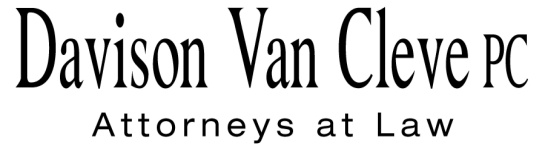 TEL (503) 241-7242     ●     FAX (503) 241-8160     ●     mail@dvclaw.com333 S.W. July 22, 2014Via E-Mail and Federal ExpressMr. Steven V. KingActing Executive DirectorWashington Utilities & Transportation Commission1300 S. Evergreen Pk. Dr. S.W.P. O. Box 47250Olympia, WA  98504-7250                        Re: 	WUTC v. Avista Corporation 	Avista’s 2014 General Rate Case	Docket Nos. UE-140188 / UG-140189 (consolidated)Dear Mr. King:		Enclosed for filing in the above-referenced dockets, please find the original and seven (7) copies of the Response Testimony and Exhibits of Robert R. Stephens on behalf of the Industrial Customers of Northwest Utilities (“ICNU”).		Also enclosed for filing are the original and seven (7) copies of the Confidential Response Testimony and Exhibits of Bradley G. Mullins on behalf of ICNU, as well as the original and one (1) copy of the redacted version of same.		Thank you for your assistance.  If you have any questions, please do not hesitate to contact our office.						Sincerely,						/s/ Jesse O. Gorsuch						Jesse O. GorsuchEnclosurescc:	Service ListCERTIFICATE OF SERVICEI hereby certify that I have this day served the attached Response Testimony and Exhibits of Robert R. Stephens and Bradley G. Mullins on behalf of the Industrial Customers of Northwest Utilities upon all parties in this proceeding by sending a copy via electronic mail, and by mailing a copy via First Class U.S. Mail, postage pre-paid, to the following parties at the following addresses, where paper service has not been waived.DATED this 22nd day of July, 2014.Davison Van Cleve, P.C.	/s/ Jesse O. GorsuchJesse O. GorsuchDavid. J. Meyer                                                        Kelly O. NorwoodAvista Corporation PO Box 3727
Spokane, WA 99220-3727
david.meyer@avistacorp.comkelly.norwood@avistacorp.com(via e-mail only)Sally BrownDonald T. TrotterWashington Utilities & Transportation CommissionP.O. Box 40128Olympia,WA 98504-0128sbrown@utc.wa.govdtrotter@utc.wa.govSimon ffitchLisa GafkenOffice Of The Attorney GeneralPublic Counsel Section800 Fifth Avenue, Suite 2000Seattle, WA 98104-3188Simonf@atg.wa.govLisa.Gafken@atg.wa.govEd FinkleaNorthwest Industrial Gas Users326 Fifth StreetLake Oswego, OR 97034efinklea@nwigu.org(via e-mail only)Brett P. ShearerWashington Utilities & Transportation CommissionP.O. Box 40128Olympia, WA 98504bshearer@utc.wa.govTommy A. BrooksChad M. StokesCable Huston 1001 SW 5th Avenue, Suite 2000Portland, OR 97204-1136tbrooks@cablehuston.comcstokes@cablehuston.com(via e-mail only)Ronald L. RosemanAttorney2011 14th Ave. EastSeattle, WA 98112ronaldroseman@comcast.net(via e-mail only)Charles EberdtThe Energy Project3406 Redwood Ave.Bellingham, WA 98225Chuck_Eberdt@oppco.org(via e-mail only)